	Informace o povinném subjektu podle vyhlášky 442/2006 Sb.1.	Název	Vyšší odborná škola uměleckoprůmyslová a Střední uměleckoprůmyslová škola,	Žižkovo náměstí 1300/1, 130 00 Praha 32. 	Důvod a způsob	založena jako Státní odborná škola pro zpracování dřeva v Praze Žižkově	založení	usnesením Ministerské rady Republiky československé	ze dne 2. června 1921, č. j. 18164	a výnosem Ministerstva školství a národní osvěty v Praze	ze dne 7. října 1921 č. j. 91357	Nynější zřizovatel	Hlavní město Praha, se sídlem Mariánské náměstí 2/2, 110 01 Praha 13.	Organizační struktura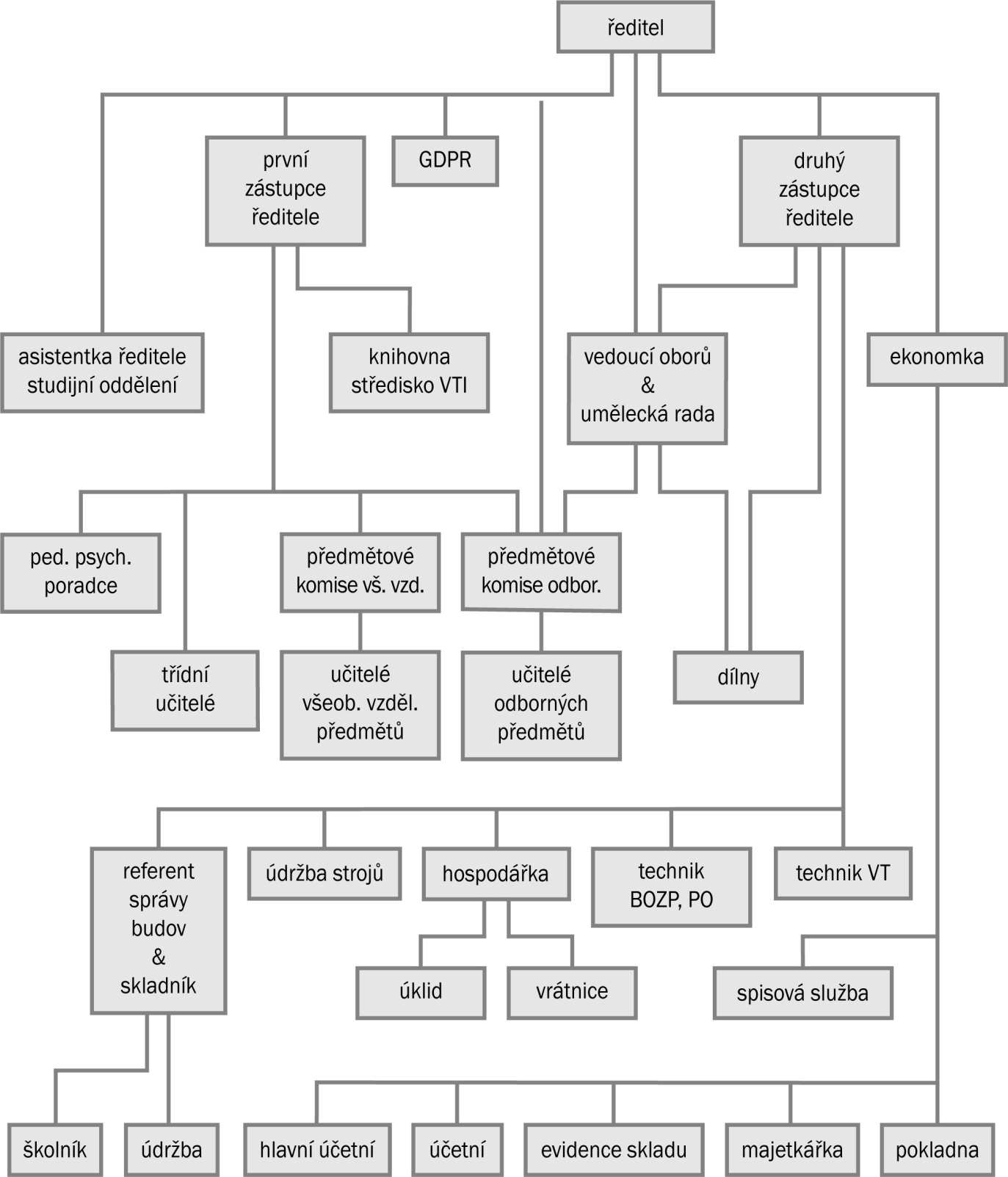 4.	Kontaktní spojení	ředitel:	Mgr. Pavel Kovářík	e-mail:	info@sups.cz	telefon:	222 728 255, 603 256 736	statutární zástupce ředitele:	PhDr. Jitka Mrázková	e-mail:	info@sups.cz	telefon:	222 728 255, 732 862 693	zástupce ředitele:	Milan Martiník ak. soch.	e-mail:	milan.martinik@sups.cz	telefon:	222 728 255, 724 193 2584.1	Kontaktní poštovní	Žižkovo náměstí 1300/1	adresa	Praha 3	130 00 Praha 34.2	Adresa úřadovny	Žižkovo náměstí 1300/14.1	Praha 3	130 00 Praha 34.3	Úřední hodiny	v pracovní dny od 9 do 11 hodin, mimo prázdniny4.4	Telefonní čísla	vedení školy	222 728 255	studijní oddělení	222 728 282	recepce	222 728 143	ekonomka	222 728 257	účtárna	222 729 0244.5	Čísla faxu	není zaveden4.6	Adresa internetové	www.sups.cz	stránky4.7	Adresa e-podatelny	ID datové schránky	4bjcpde4.8	Další elektronické	obecná	info@sups.cz	adresy	ekonomka	ucetni@sups.cz5.	Případné platby	číslo účtu	2002110018/6000	 lze poukázat na	6.	IČ	61388025	IZO	6000049457.	DIČ	CZ613880258.	Dokumenty8.1	Seznamy hlavních	Koncepce rozvoje školy, Výroční zprávy o činnosti	dokumentů	k nahlédnutí u vedení školy8.2	Rozpočet	Základní údaje o hospodaření školy za kalendářní rok 2020Základní údaje o hospodaření školy za kalendářní rok 2019	Další informace o rozpočtu podá Ing. Zuzana Krausová, ekonomka školy	tel.: 222 728 257, e-mail: ucetni@sups.cz9.	Žádosti o informace	vedení školy	222 728 255	info@sups.cz	studijní oddělení	222 728 28210.	Příjem žádostí	osobně	1. patro, kancelář č. 29	 a dalších podání	písemně	adresa viz bod 4.1	elektronicky	info@sups.cz11.	Opravné prostředky	osobně	1. patro, kancelář č. 29		písemně	adresa viz bod 4.1	lhůty pro odvolání	proti nepřijetí	do tří pracovních dnů ode dne doručení		přezkoumání klasifikace	do tří pracovních dnů od vydání vysvědčení	ostatní	do patnácti dnů ode dne doručení12.	Formuláře	vzory žádostí a přihlášky ke studiu – ke stažení na www.sups.cz 13.	Popisy postupů – 	Ve škole pracují výchovný poradce a protidrogový preventista,	návody pro řešení	kteří úzce spolupracují s třídními učiteli.	životních situací	V případě potřeby je žákům a rodičům zprostředkován kontakt s PPP.		Životní situace související se školou a jejich řešení jsou na Portálu veřejné správy:
		https://portal.gov.cz/portal/obcan/situace/196/201/.14.	Předpisy14.1	Nejdůležitější	Zákon č. 561/2004 Sb.,	používané předpisy	o předškolním, základním, středním, vyšším odborném	a jiném vzdělávání (školský zákon)	Zákon č. 500/2004 Sb., správní řád	Další předpisy	Vyhláška č. 671/2004 Sb.,	kterou se stanoví podrobnosti o organizaci přijímacího řízení ke vzdělávání	Vyhláška č. 15/2005 Sb.,	kterou se stanoví náležitosti dlouhodobých záměrů a výročních zpráv	Vyhláška č. 16/2005 Sb., o organizaci školního roku	Vyhláška č. 364/2005 Sb.,	o vedení dokumentace škol a školských zařízení a školní matriky	a o předávání údajů t dokumentace škol a školských zařízení	Vyhláška č. 28/2012 Sb., o dalším studiu, popřípadě výuce,	které se pro účely státní sociální podpory a důchodového pojištění	považují za studium na středních školách	Zákon č. 563/2004 Sb., o pedagogických pracovnících	Vyhláška č. 60/2006 Sb., o psychické způsobilosti pedagogických pracovníků¨	Zákon č. 359/1999 Sb., o sociálně-právní ochraně dětí	Zákon č. 331/2008 Sb., o uznávání odborné kvalifikace	k nahlédnutí v kanceláři vedení školy	a na portálu veřejné zprávy portal.gov.cz14.2	Vydané předpisy	Interní směrnice a příkazy ředitele školy,		Školní vzdělávací programy a Vzdělávací programy VOŠUP,		Školní řád SUPŠ, Školní řád VOŠUP		k nahlédnutí v kanceláři vedení školy15.	Úhrady za poskytování	informací15.1	Sazebník úhrad	Sazebník úhrad za poskytování informací povinným subjektem a s tím	za poskytování	spojených služeb	informací15.2	Usnesení nadřízeného	Žádná usnesení nebyla nadřízeným orgánem vydána.	orgánu o výši úhrad	za poskytnutí	informací16.	Licenční smlouvy16.1	Vzory licenčních smluv	Škola neuzavírá licenční smlouvy.16.2	Výhradní licence	Škola neposkytuje žádné výhradní licence.17.	Výroční zpráva podle	viz Výroční zpráva o činnosti školy na www.sups.cz	zákona č. 106/1999 Sb.Bilance nákladů organizacehrazených HMP a z dalších zdrojůskutečnost v tisících Kčskutečnost v tisících Kčskutečnost v tisících Kčskutečnost v tisících KčBilance nákladů organizacehrazených HMP a z dalších zdrojůcelkemkryto rozpočtemkryto rozpočtemkryto dalšími zdrojiBilance nákladů organizacehrazených HMP a z dalších zdrojůcelkemHMP(SR)HMPkryto dalšími zdrojimzdové prostředky38580,8936705,491827,0048,40zákonné pojištění a FKSP13817,7213075,06742,65–nákup materiálu2701,60–2532,64168,96voda, palivo, energie6893,05–2941,683951,37služby13354,52–12373,45981,07ostatní24924,05261,5319381,115281,41NIV celkem77176,9349896,35220008,565272,01Bilance vlastních výnosů organizaceskutečnost v tisících Kčvýnosy z poskytování služeb45,00ostatní výnosy z vlastní činnosti33,18výnosy z úroků6,88převody z vlastních rezervních fondů–převody z vlastních fondů3425,50ostatní výnosy a dotace281,62ostatní výnosy–celkem–Bilance nákladů organizacehrazených HMP a z dalších zdrojůskutečnost v tisících Kčskutečnost v tisících Kčskutečnost v tisících Kčskutečnost v tisících KčBilance nákladů organizacehrazených HMP a z dalších zdrojůcelkemkryto rozpočtemkryto rozpočtemkryto dalšími zdrojiBilance nákladů organizacehrazených HMP a z dalších zdrojůcelkemHMP(SR)HMPkryto dalšími zdrojimzdové prostředky35 733,7833 274,872 458,90396,81zákonné pojištění a FKSP13 097,5811 968,552 021,66107,37nákup materiálu1 655,12–874,17780,95voda, palivo, energie2 671,95–2 200,16471,79služby2 347,48–910,111 437,37ostatní5 310,61–5 308,562,04NIV celkem7 400,42347,556 708,94343,93Bilance vlastních výnosů organizaceskutečnost v tisících Kčvýnosy z poskytování služeb257,50ostatní výnosy z vlastní činnosti171,20výnosy z úroků11,85převody z vlastních rezervních fondů429,19převody z vlastních fondů3 4898,42ostatní výnosy a dotace661,08ostatní výnosy–celkem4 820,02poskytovaná službaposkytovaná službavýše úhradykopírováníA4 jednostranněKč 2,– za 1 kopiikopírováníA4 oboustranněKč 4,– za 1 kopiikopírováníA3 jednostranněKč 4,– za 1 kopiikopírováníA3 oboustranněKč 8,– za 1 kopiitisk na tiskárně PCA4 černobíleKč 2,– za 1 kopiitisk na tiskárně PCA4 barevněKč 10,– za 1 kopiikopírování na disk žadatelekopírování na disk žadateleKč 10,–kopírování na flash-disk žadatelekopírování na flash-disk žadateleKč 10,–práce písařkypráce písařkyKč 30,– za 1 stranutelekomunikační poplatkytelekomunikační poplatkypodle platných tarifůpoštovnépoštovnépodle platných tarifůvyhledávání v archivu a nahlížení do spisůvyhledávání v archivu a nahlížení do spisůKč 50,– za každých 15 min.